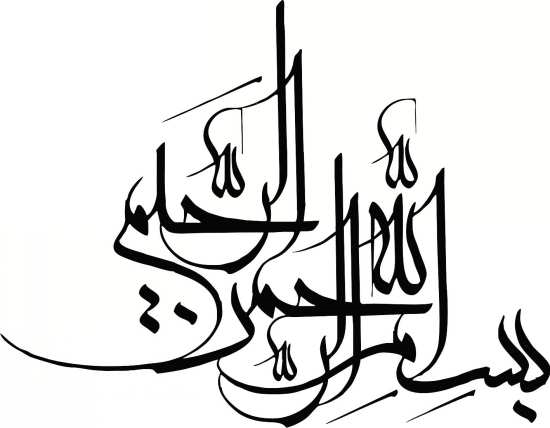 کلیه حقوق مادی و معنوی مترتب بر نتایج مطالعات، ابتکارات و نوآوری‌های ناشی از تحقیق موضوع این پایان‌نامه/رساله متعلق به دانشگاه میبد است و هرگونه استفاده از نتایج علمی و عملی این اثر برای تولید دانش فنی، ثبت اختراع، ثبت اثر بدیع هنری و نیز چاپ و تکثیر، نسخه‌برداری، ترجمه و اقتباس و ارائه مقاله در سمینارها و مجلات علمی منوط به موافقت کتبی دانشگاه است.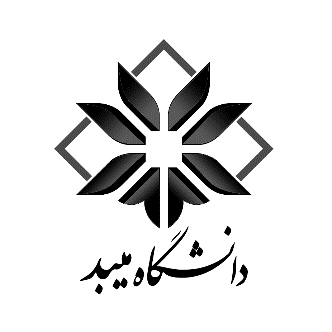 دانشکده الهیات و معارف اسلامیگروه  علوم قرآن و حدیثپایان نامه برای دریافت درجه کارشناسی ارشدعلوم قرآن و حدیثعنواندر این قسمت عنوان پایان نامه یا رساله درج می شود استاد(ان) راهنما دکتر +نام و نام خانوادگی استاد راهنمااستاد(ان) مشاوردکتر +نام و نام خانوادگی استاد مشاورپژوهش و نگارشنام و نام خانوادگی دانشجوماه دفاع سال دفاعتقدیمتقدیر و تشکر محل درج برگه ارزيابي و امتيازچکیدهواژگان کلیدی:   	فهرست مطالب	فهرست مطالب به صورت فهرست آنلاین تهیه شود: عنوان ها لِوِل بندی شود. (از طریق مسیر ذیل لول هر عنوان را تعیین کنید). HOME>Paragraph>General>Outline levelپس از اتمام لول بندی، ابتدا در این صفحه کلیک کرده سپس از مسیر ذیل، فهرست مطالب را فراخوان نمایید (به صورت خودکار، عناوین لول‌بندی شده به اینجا منتقل می‌شود):REFERENCES> Table of contens>Contentsدر صورتی که تغییر در فهرست ایجاد شد، برای بروزرسانی فهرست: بر روی فهرست راست کلیک کرده، گزینه Update field را انتخاب می‌کنید:گزینه  page numbers only Update  : به روز رسانی شماره صفحات فهرست.گزینه Update entire table: به روز رسانی ساختار فهرست.برای نمونه: فصل اولکلیات و مفاهیم1-1-تنظیمات بخش‌های اصلی 1: (مثال: 1-1-کلیات) فونت عنوان بخش:  IRLotus 16   (Bold)فاصله قبل از عنوان بخش: Auto  تورفتگی سطر عنوان بخش: 0 فونت متن (در سراسر اثر): IRLotus 13تورفتگی اول هر پاراگراف(در سراسر اثر) :1 سانتی‌متر فاصله بین خطوط (در سراسر اثر): Exacly 29 ptنکات مهم:1-متن اصلي با قلم 13 و فونت IRLotus یا B Nazanin باشد [در صورتی که از فونت B Nazanin استفاده شود، حتما می‌بایست متنهای عربی با قلم Traditional Arabic  باشد]. پس توصیه می‌کنیم دانشجویان رشته‌های الهیات و علوم انسانی، از فونت IRLotus استفاده کنند. متن پاورقی نیز با فونت‌های فوق و قلم 11 باشد.تو رفتگی سطر اول هر پاراگراف: 1 سانتی متر2- در زبان فارسی، برخی ترکیب‌های پیشوندی و پسوندی، کلمات مرکب و... که در تایپ میان آنها Space می‌خورد، به دلیل آنکه تمام حروف آنها، یک کلمه محسوب می‌شوند، باید از نیم‌فاصله یا فاصله جامد استفاده کرد. مثل خانه‌ها به جای خانه ها / می‌شود به جای میشود یا می شود / قهوه‌ای به جای قهوه ای/  بهره‌وری به جای بهره وری. برای این منظور ابتدا تنظیمات زیر را در نرم‌افزار ورد خود، اعمال نمایید:  Insert > symbol > Special characters >  No width optional break > shortcut key > assign* بهتر است Ctrl + Space را به عنوان shortcut key انتخاب نمایید.3- رعایت دستورالعمل‌های نگارش زبان فارسی، درج صحیح علایم سجاوندی، پاراگراف‌بندی، درج عبارات نقل قول مستقیم درون گیومه «»، حتما در دستور کار قرار گیرد.  4- حواشی کاغذ: بالا: 3 سانتی متر / پایین: 2.5 سانتی متر / چپ: 3.5 سانتی متر / راست: 3.5 سانتی متر. (این حواشی از طریق سربرگ layout، بخشMargins  قابل تنظیم است). 5- روش ارجاع دهی: بلافاصله بعد از خاتمه جمله «در داخل متن و درون پرانتز»، به منابع استفاده شده به روش APA ارجاع داده شود. به عنوان نمونه (طباطبایی، 1387، ج3، ص25). برای اطلاع از جزئیات بیشتر به دستورالعمل روش استاندارد APA در سایت دانشگاه در محل دستورالعمل نگارش پایان‌نامه مراجعه گردد.6- شمارهگذاري فصول، بخشها و قسمتها: بخشها و قسمتهاي مختلف هر فصل با اعدادي نظير      6-4 يا 6-4-2 مشخص ميشود که عدد 6 شماره‌ فصل، عدد 4 شماره بخش و عدد 2 شماره قسمت است.7- شمارهگذاري جداول، نمودارها و ...: تمامي شکلها و جدولها، بايد به ترتيب ظهور در هر فصل شماره‌گذاري شوند. مثلاً برای فصل 2، جدول 2-1، جدول 2-2 و ...، برای جدولهای فصل 3، جدول 3-1، جدول 3-2 و .... عنوان جدولها در بالاي آنها و عنوان شکلها در زير آنها با قلم 12 Bold  ذکر ميگردد.تنظیمات عنوان‌های زیرمجموعه: فونت عنوان‌های زیرمجموعه: IRLotus 14  (Bold) فاصله قبل از عنوان: Auto  تورفتگی سطر عنوان: 0 1-2-تنظیمات بخش‌های اصلی 2: (مثال: 1-2-مفهوم‌شناسی) فونت عنوان بخش:  IRLotus 16   (Bold)فاصله قبل از عنوان بخش: Auto  تورفتگی سطر عنوان بخش: 0 تنظیمات عنوان‌های زیرمجموعه: فونت: IRLotus 14  (Bold) فاصله قبل از عنوان: Auto  تورفتگی سطر عنوان: 0 *شماره صفحات به صورت پیش‌فرض برای شما تنظیم شده است؛ لذا چنانچه ساختار حاضر را به هم نزنید، نیازی به دست کاری آن نیست.  فصل دومعنوان فصل ...2-1-تنظیمات بخش‌های اصلی:  فونت عنوان بخش:  IRLotus 16   (Bold)فاصله قبل از عنوان بخش: Auto  تورفتگی سطر عنوان بخش: 0 فونت متن: IRLotus 13تو رفتگی سطر اول هر پاراگراف: 1 سانتی مترتنظیمات عنوان‌های زیرمجموعه: فونت: IRLotus 14  (Bold) فاصله قبل از عنوان: Auto  تورفتگی سطر عنوان: 0 فصل سومعنوان فصل سوم3-1-تنظیمات بخش‌های اصلی:  فونت عنوان بخش:  IRLotus 16   (Bold)فاصله قبل از عنوان بخش: Auto  تورفتگی سطر عنوان بخش: 0 فونت متن: IRLotus 13تو رفتگی سطر اول هر پاراگراف: 1 سانتی مترتنظیمات عنوان‌های زیرمجموعه: فونت: IRLotus 14  (Bold) فاصله قبل از عنوان: Auto  تورفتگی سطر عنوان: 0 نتیجهگیریفونت متن: IRLotus 13تو رفتگی سطر اول هر پاراگراف: 1 سانتی مترضمائم (در صورت وجود)پی‌نوشت (در صورت وجود)واژه نامه (اختياری)منابع و مآخذرعایت نکات ذیل ضروری است:* در صورت استفاده از قرآن کریم و نهج البلاغه، این دو منبع بدون شماره در ابتدای منابع درج گردد.* نخست منابع «فارسی ـ عربی»، آنگاه «منابع لاتین» و در نهایت منابع الکترونیک درج می‌شود. * نیازی به تفکیک کتاب، مقاله و پایان‌نامه نیست و همه آنها یکجا بیایند. * منابع به ترتیب حروف الفبا درج گردد. نخست منابع را انتخاب و مسیر ذیل را بپیمایید تا به صورت خودکار، ترتیب الفبایی لحاظ شود:HOME>Paragraph>Sort(	)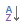 * توجه: منابعی که با حرف «آ» شروع می شوند از این قاعده استثنا بوده و می بایست به صورت دستی پس از منابع قرآن کریم و نهج البلاغه با درج شماره منبع تنظیم گردد.نمونه:-قرآن کریم، مشخصات (در صورت استفاده)- نهج البلاغه، مشخصات (در صورت استفاده)نام مشهور (خانوادگی) نویسنده، نام نویسنده (سال چاپ کتاب). نام کتاب. به کوشش(در صورت وجود). محل نشر: نام انتشارات.طریحی، فخرالدین (بی‌تا). تفسیر غریب القرآن الکریم. به کوشش محمدکاظم الطریحی. قم: انتشارات زاهدی.Abstract Keywords: 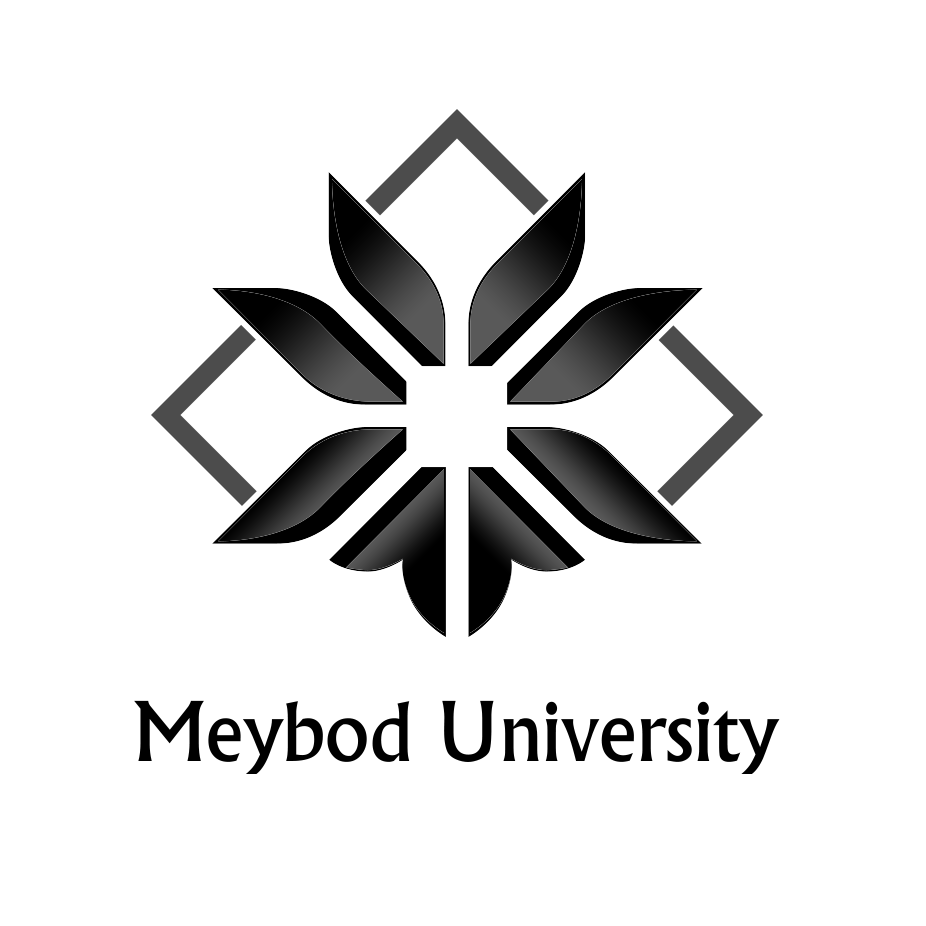 of Theology  FacultyDepartmant of the Quran and Hadith SciencesThesis Submitted For the Degree of  M.A.Title:SupervisorDr.نام و نام خانوادگی استاد راهنما (لاتین)AdvisorDr. نام و نام خانوادگی استاد مشاور (لاتین)Authorنام و نام خانوادگی دانشجو (لاتین)سال میلادی دفاع (لاتین)  ماه میلادی دفاع (لاتین)   